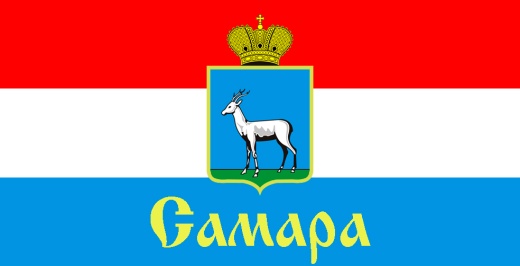 ПРЕДСЕДАТЕЛЬ СОВЕТА ДЕПУТАТОВ ЖЕЛЕЗНОДОРОЖНОГО ВНУТРИГОРОДСКОГО РАЙОНА ГОРОДСКОГО ОКРУГА САМАРА443030, г. Самара, ул. Урицкого, 21, Тел.(846) 339-01-00ПОСТАНОВЛЕНИЕот «____ » ______ 2019 г. № ____О назначении публичных слушаний по отчету об исполнении бюджета Железнодорожного внутригородского района городского округа Самара Самарской области за 2018 год На основании статьи 28 Федерального закона от 06.10.2003 №131-ФЗ «Об общих принципах организации местного самоуправления в Российской Федерации», закона Самарской области от 06.07.2015 № 74-ГД «О разграничении полномочий между органами местного самоуправления городского округа Самара и внутригородских районов городского округа Самара по решению вопросов местного значения внутригородских районов», Устава Железнодорожного внутригородского района городского округа Самара, руководствуясь Положением «О публичных слушаниях в Железнодорожном внутригородском районе городского округа Самара», утвержденным Решением Совета депутатов Железнодорожного внутригородского района городского округа Самара от 14.06.2018 №145, в целях реализации права жителей Железнодорожного внутригородского района городского округа Самара на осуществление местного самоуправления посредством участия в публичных слушаниях, обеспечения гарантий предварительного ознакомления населения Железнодорожного внутригородского района городского округа Самара с отчетом об исполнении бюджета Железнодорожного внутригородского района городского округа Самара Самарской области за 2018 год,ПОСТАНОВЛЯЮ:1. Назначить публичные слушания по отчету об исполнении бюджета Железнодорожного внутригородского района городского округа Самара Самарской области за 2018 год (далее – отчет) в форме сбора мнений (отзывов) жителей Железнодорожного внутригородского района городского округа Самара.2. Провести публичные слушания по отчету в период с 16.03.2019 по 11.04.2019.3. Определить органом, уполномоченным на подготовку и проведение публичных слушаний, Администрацию Железнодорожного внутригородского района городского округа Самара.4. В целях ознакомления населения Железнодорожного внутригородского района городского округа Самара с отчетом и проведения по нему публичных слушаний Администрации Железнодорожного внутригородского района городского округа Самара:4.1 официально опубликовать (обнародовать) настоящее постановление в периодическом печатном издании «Самарская газета» 16.03.2019 и разместить настоящее постановление на официальном сайте Администрации городского округа Самара (http://samadm.ru) во вкладке «Железнодорожный район» официальное опубликование, на официальном сайте Думы городского округа Самара (www.gordumasamara.ru) в подразделе «Опубликование. Железнодорожный внутригородской район городского округа Самара» и на официальном сайте Администрации Железнодорожного внутригородского района городского округа Самара (www.zdsamara.ru) в подразделе «Документы. Проекты муниципальных правовых актов.»; 4.2 провести публичные слушания посредством участия жителей Железнодорожного района городского округа Самара в обсуждении отчета в форме сбора мнений (отзывов) жителей Железнодорожного района с использованием средств интернета, почтовой связи, посредством электронной почты;4.3 обеспечить прием мнений (отзывов), предложений и замечаний по отчету, поступивших от жителей Железнодорожного внутригородского района городского округа Самара, которые вправе представить их лично или направить по почте в письменном виде по адресу: 443030, г. Самара, ул.Урицкого, д. 21, либо по электронной почте по адресу: admgel@samadm.ru в Администрацию Железнодорожного внутригородского района городского округа Самара, с 19.03.2019 по 27.03.2019 включительно;4.4 обеспечить рассмотрение мнений (отзывов), замечаний и предложений по проекту отчета, поступивших от жителей Железнодорожного внутригородского района городского округа Самара и подготовку рекомендаций по ним в соответствии с Положением «О публичных слушаниях в Железнодорожном внутригородском районе городского округа Самара», Решением Совета депутатов Железнодорожного внутригородского района городского округа Самара от 14.06.2018 №145;4.5 зафиксировать проведение публичных слушаний по отчету и их результат в протоколе публичных слушаний и заключении о результатах публичных слушаний;4.6 направить протокол публичных слушаний и заключение о результатах публичных слушаний в течение 10 (десяти) дней со дня окончания проведения публичных слушаний Председателю Совета депутатов Железнодорожного внутригородского района городского округа Самара;4.7 официально опубликовать (обнародовать) заключение публичных слушаний в газете «Самарская газета» 11.04.2019, а также разместить его на официальном сайте Администрации городского округа Самара (http://samadm.ru) во вкладке «Железнодорожный район» официальное опубликование, на официальном сайте Думы городского округа Самара (www.gordumasamara.ru) в подразделе «Опубликование. Железнодорожный внутригородской район городского округа Самара» и на официальном сайте Администрации Железнодорожного внутригородского района городского округа Самара (www.zdsamara.ru) в подразделе «Документы. Проекты муниципальных правовых актов.».5. Настоящее Постановление вступает в силу со дня его официального опубликования.Председатель Совета депутатов 							         Н.Л. Скобеев